ПРОПИС И МУДРОСТ ВИШЕЖЕНСТВАحكم تعدد الزوجات والحكمة منه>Српски – Serbian – <صربي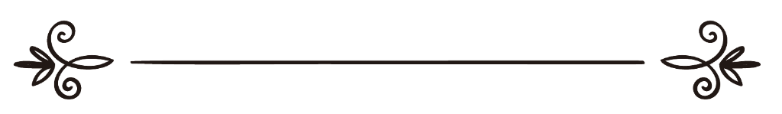 Мухаммед ибн Салих Ел-Мунеџидwww.islamqa.infoالشيخ محمد بن صالح المنجدПревод: Љубица ЈовановићРецензија: Амра Дацић ترجمة: ليوبيتسا يوفانوفيتسمراجعة: عمرة داتسيتش Пропис и мудрост вишеженстваПитање:  Био сам на путу да постанем муслиман. Дошао сам на ову страницу да сазнам како да постанем муслиман, на тај начин сам сазнао много о религији што раније нисам знао, и то ме је некако узнемирило и готово разочарало. Жао ми је што се тако осећам али то је истина. Једна од ствари које ме узнемиравају јесте питање вишеженства, волео бих да знам где се то помиње у  Кур'ану, молим вас покушајте да  ми дате савет о томе како да се живи на тај начин и да се остане нормалан? Одговор: Захвала припада Узвишеном Аллаху (Богу)! Бог је закључио Његову поруку човечанству са Исламом, и Он нам поручује да Он неће да прихвати било коју другу религију осим те. Узвишени Бог каже: А онај који жели неку другу веру осим Ислама, неће му бити примљена, и он ће на ономе свету настрадати. (Кур'ан, Амрамова породица, 85)Твоје удаљавање од вере Ислама, сматра се губитком за тебе, и као губитак среће која би те чекала, да си ушао у Ислам. Требао би да пожуриш са прихватањем Ислама, и да се чуваш одуговлачења, то одлагање може да изазове последице за жаљење. Са обзиром на то да си споменуо као разлог твог удаљавања  идеју о вишеженству (полигамији), ми ћемо да ти представимо  пропис полигамног брака у Исламу, а затим мудрост и племенити смисао који се крије иза тога.Пропис полигамног брака у ИсламуВерозаконски текст који дозвољава полигамни брак су речи Узвишеног Бога који каже:Ако се бојите да према женама сиротама нећете бити праведни, онда се жените оним женама које су вам допуштене, са по две, са по три и са по четири. А ако страхујете да нећете праведни бити, онда само са једном; или – ето вам оних које поседујете. Тако ћете се најлакше неправде сачувати. (Кур'ан, Ен-Ниса, 3)Ово је кур'ански текст који показује да је полигамни брак дозвољен. Према исламском верозакону, мушкарцу је дозвољено да ожени, једну, две, три или четири жене, у смислу да он може да има овај број жена у исто време. Није дозвољено да има више од четири жене. Ово је наведено од стране коментатора Кур’ана и исламских правника, а постоји и консензус муслимана по питању овога, без разилажења.

Међутим, треба да се напомене да постоје услови везани за полигамни брак:Правда или правичностУзвишени Бог каже:А ако страхујете да нећете праведни бити (са њима), онда само са једном. (Кур'ан, Ен-Ниса, 3)Овај племенити одломак указује да је правда услов за полигамни брак. Па ако се човек боји да неће моћи праведно да се односи према својим женама, уколико ожени више од једне, онда је њему забрањено да ожени више од једне жене. Оно што се подразумева под правдом која је потребна да би човеку било дозвољено да има више од једне жене јесте да третира своје жене подједнако у смислу трошења, одеће, провођења ноћи са њима и других материјалних ствари које су под његовом контролом.Што се тиче правде и правичности када је љубав у питању, он није одговоран за то, и то се не тражи од њега јер он нема контролу над тим. Ово је оно што се подразумева под кур'анским одломком:„Ви не можете потпуно једнако поступати према женама својим ма колико то желели." (Кур'ан, Ен-Ниса, 129)Способност издржавања супругеДоказ за овај услов је кур'ански одломак:И нека се суздрже они који немају могућности да се ожене, док им Аллах из обиља Свога не помогне! (Кур'ан, Светлост, 33)У овом одломку Узвишени Бог наређује онима који су у могућности да се ожене, али не могу да нађу материјална средства за то, како би остали чедни. Један од таквих примера је да нема довољно новца да плати мехр (венчани дар) и да није у могућности да издржава жену.Мудрост у дозволи полигамног брака1. Полигамним браком помаже се повећање бројности муслиманске заједнице. Познато је да бројност може да се повећа само кроз брак, а број потомака из полигамног брака ће да буде већи од оног оствареног у браку са једном женом.Мудри људи знају да ће повећање броја потомака да ојача заједницу и да повећа број радника у њему, што повећава економски стандард – ако лидери воде државне послове добро и ако користе ресурсе на правилан начин. Занемарите тврдње оних који кажу да повећање броја људи представља опасност по ресурсе земље којих је недовољно. Најмудрији Бог Који је прописао полигамни брак загарантовао да ће да пружи опскрбу за Своје робове и створио је на земљи и више него што је довољно за њих. Када год постоји мањак то је последица неправде управа, влада и појединаца и због лошег управљања.  Погледајте Кину, на пример, највећи народ на земљи када је број становника у питању, а сматра се једном од најјачих нација у свету, а други народи размислиће два пута пре него што узнемире Кину; то је такође једна од великих индустријских земаља. Ко би се усудио и да помисли да нападне Кину, питам се? 2. Статистички подаци показују да је број жена већи од броја мушкараца; ако би сваки човек оженио само једну жену, ово би значило да би неке жене остале без мужева, што би имало штетан утицај на њу и друштво.Штетни учинак је то да она неће никада наћи мужа који ће да  брине о њеним интересима, да јој обезбеди место за живот, да је издржава, да је штити од  забрањених порива, и омогући јој потомство (децу) која ће да јој донесу радост. Ово може да доведе до девијација и скретања са правог пута, осим за оне којима се Бог смиловао. Са обзиром на штетне последице на друштво, добро је познато да ова жена која је остала без мужа може да одступи од правог пута и почне да следи путеве оних који имају лош морал, тако да може да падне у свет прељубе и проституције – да нас Бог сачува тога – што доводи до ширења неморала и појаве смртоносних болести, као што су сида и друге заразне болести за које нема лека. То доводи и до распада породице и рађања деце чији идентитет је непознат и која не знају ко су им очеви. Та деца не налазе никога ко би показао саосећање према њима или неког зрелог човека који бих их исправно одгојио. Када оду у свет и сазнају истину, да су ванбрачна деца, то се одрази у њиховом понашању, и буду изложени девијантности и скретању са правог пута. Они чак могу да носе у себи љутњу према друштву, и ко зна чему. Могу да постану средство уништења земље, вође девијантних банди, као што је и случај у многим народима у свету. 3. Мушкарци су изложени инцидентима који их могу довести у животну опасност, јер се баве опасним занимањима.  Они су војници који се боре у биткама, и више људи може да умре него жена. То је једна од ствари која подиже постотак жена које су без мужева, а једино решење за овај проблем је полигамни брак.4. Постоје неки мушкарци који имају јаке физичке потребе, за које једна жена није довољна. Ако су врата затворена за таквог човека и ако му је речено, није ти дозвољено више од једне жене, то би изазвало велике потешкоће за њега, и до тога да своје потребе задовољи на забрањен начин. Осим тога, жена има менструацију сваког месеца, а када се породи, она крвари 40 дана, и у овим временима човек не може да има однос са женом, јер однос са женом за време менструације или постпорођајног крварења је забрањен, а штете које узрокује су медицински доказане.5. Полигамни брак не постоји само у Исламу, него је познат и међу претходним народима. Неки од посланика су били у браку са више од једном женом. Божији Посланик Соломун имао је деведесет жена. У време Посланика, нека је над њим Божији спас и мир, било је људи који су постали муслимани а имали су осам или пет жена. Посланик, нека је над њим Божији спас и мир, им је рекао да задрже четири а да се од осталих разведу. 6. Жена може бити неплодна, или да не буде у могућности да задовољи мужеве потребе, или он не може да буде у могућности да има однос са њом јер је она болесна. Муж жели да има децу, што је оправдана жеља, и он жели да има сексуални живот у браку, што је допуштено, а једини начин је да ожени другу жену. Свакако да је поштено за жену да се договоре да остане његова супруга и да му дозволи да ожени другу. 7. Жена може да нема кога да се брине о њој, а она је неудата или је удовица чији је супруг умро, и човек може да мисли да је најбоља ствар за њу да је укључи у његово домаћинство као супругу заједно са својом првом супругом, тако да он чува њену чедност и издржава је. Ово је боље за њу него да је остави саму и да буде задовољан само са њеним издржавањем.8. Постоје и други верозаконски интереси који позивају на полигамни брак, као што су јачање веза између фамилија, или јачање веза између вође и неког од његових људи или групе. Он може да мисли да је један од начина за постизање овог циља да постану везани кроз брак, чак и ако је то кроз полигамни брак.Приговор:Неки људи могу да приговоре и кажу да полигамни брак значи имати више жена у једној кући, и да спорови и непријатељства која могу да настану између тих жена може да има утицаја на мужа, децу и остале, а то је штетно и треба то да се избегне, а једини начин да се спречи јесте да се забрани полигамни брак. Одговор на приговор:Одговор на то је да породичне расправе могу да се десе чак и ако постоји само једна жена, а оне се чак не морају догодити уколико постоји више од једне супруге, као што видимо у стварном животу. Чак и ако претпоставимо да овде може да буде више расправа него у браку са једном женом, чак и ако прихватимо да оне могу бити штетне и лоше, штету надмашују многе добре ствари у полигамном браку. Живот није потпуно лош или потпуно добар, али оно што се сви надамо је да ће добро да надвлада лоше, и овај принцип је оно што се примењује када је у питању одобравање полигамног брака. Осим тога, свака жена има своје право, одвојене смештаје као што је то прописано у Исламу. Није допуштено да супруг присили своје жене да живе заједно у једној кући.Други приговор:Ако дозволимо мушкарцима да имају полигамне бракове, зашто онда жене не могу да имају више мужева, зашто жена нема право да се уда за више од једног мушкарца?Одговор на овај приговор: Нема смисла у давању права жени да се уда за више мужева, то је испод њеног достојанства и она не би знала лозу своје деце, јер она носи потомство, и није дозвољено за потомство да се формира из сперме одређеног броја мушкараца да не би лоза детета била изгубљена и нико не би знао ко је одговоран за подизање детета; ово води до слома породице, губитка везе између очева и деце, што није дозвољено у Исламу јер  то није у интересу жене, а ни детета, а ни друштва у целини. Одговорио: Учењак Мухаммед Салих ел-МунеџџидИзвор: http://islamqa.info/ar/14022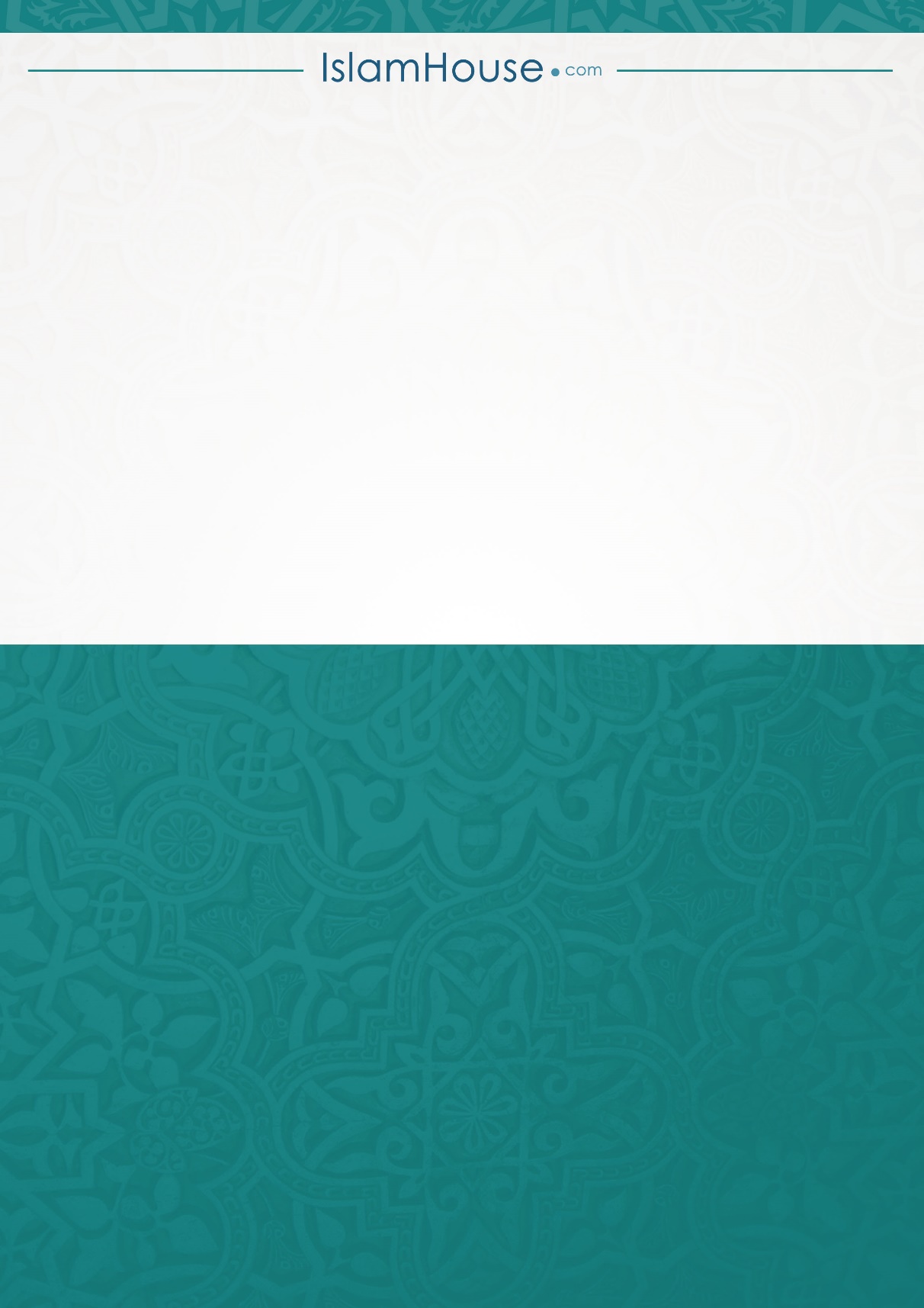 